INSTRUCTIONS:  A Certified Level 2 Assessors or agent of the State must complete this form. The goal of this assessment is to resolve this system’s total coliform contamination. The assessor will provide a determination of the cause of this total coliform contamination by checking “Yes” on the appropriate checkboxes below. With each issue checked “Yes”, the assessor will follow with a narrative in the “Issue Description” AND “Corrective Action” columns. If any question or section does not apply, simply strike through or mark as N/A. The system representative listed below is responsible for implementing the corrective actions identified within thirty (30) days of this assessment and will provide documentation (photos or receipts) of the corrective actions to IDEM at CapCert@idem.in.gov.Please save a copy of this form and return the original form along with a copy of your training information (including, but not limited to, an Indiana Water Basics Course (INWBC) certificate of completion) to the Indiana Department of Environmental Management. It is important to provide the system representative with a copy of this document. The drinking water system is responsible for completion of all corrective action(s) identified within thirty (30) days of this assessment.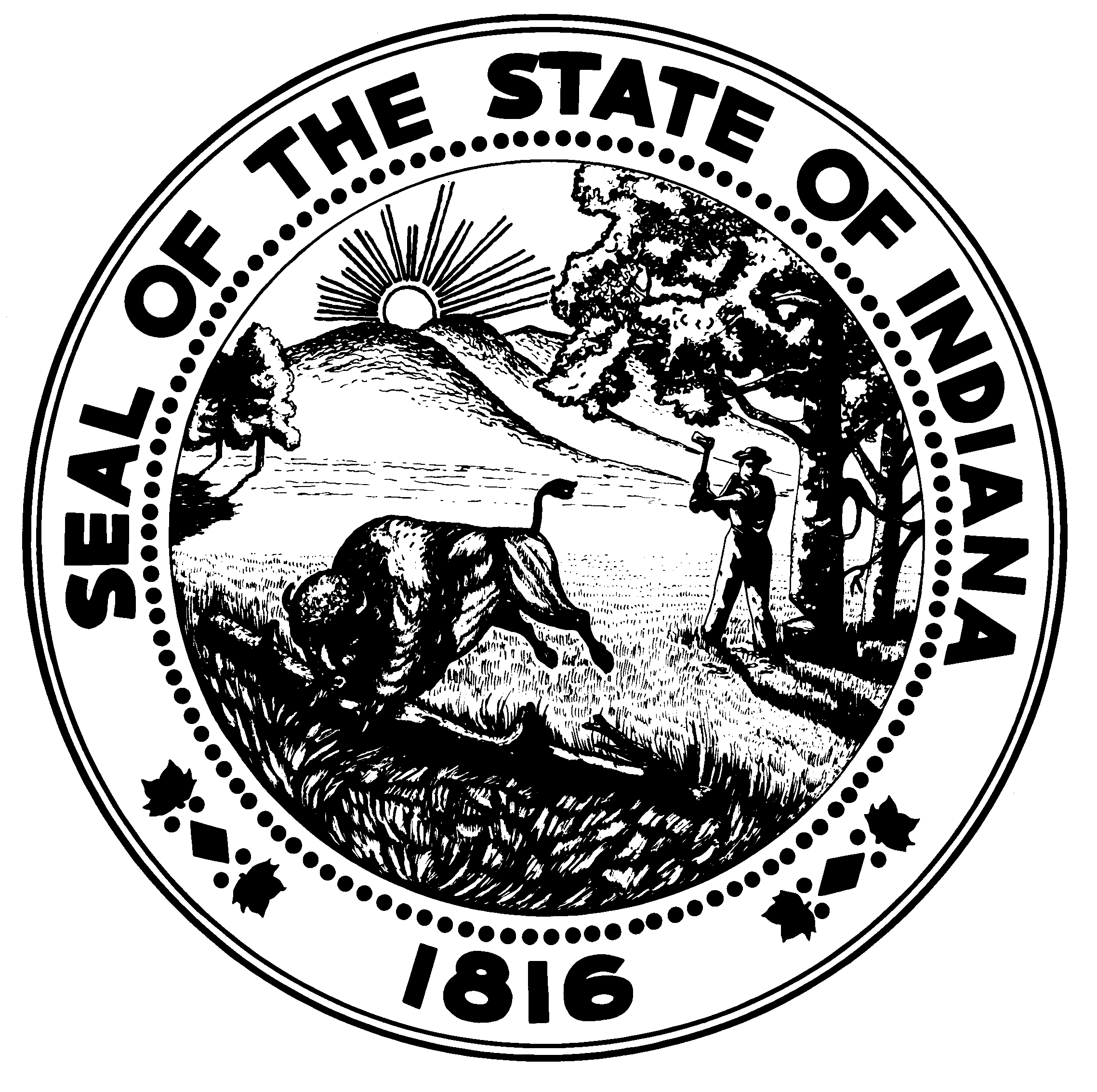 LEVEL 2 ASSESSMENT – TRANSIENT PUBLIC WATER SYSTEMState Form 55983 (R6 / 4-23)INDIANA DEPARTMENT OF ENVIRONMENTAL MANAGEMENTOFFICE OF WATER QUALITY – DRINKING WATER BRANCHMail or e-mail this form and supporting documents to:
INDIANA DEPARTMENT OF ENVIRONMENTAL MANAGEMENTDRINKING WATER BRANCH
100 North Senate Avenue, Room N1201 
Indianapolis, IN 46204
E-mail: CapCert@idem.in.govPublic Water System Identification (PWSID) numberName of systemName of system representativeHow representative is affiliated with the system1.	SAMPLING SITESIssue(s) Found?Description of IssueCorrective Action(s) you are required to make and expected completion dateUnclean, leaking, damaged or unsuitable tap Yes	 NoChanged sampling location Yes	 NoUnapproved or unsuitable sampling location Yes	 NoLow / inadequate disinfection residual Yes	 NoPlumbing changes or additions Yes	 NoPlumbing breaks or failure Yes	 NoCross connection adjacent sampling site (such as, but not limited to, reverse osmosis unit)  Yes	 NoUntested backflow device(s) adjacent sample site Yes	 NoOther:       Yes	 No2.	SAMPLING PROTOCOLIssue(s) Found?Description of IssueCorrective Action(s) you are required to make and expected completion dateTap wasn’t flushed (prior to sampling) Yes	 NoTap wasn’t disinfected (prior to sampling) Yes	 NoAerator or screen damaged or corroded Yes	 NoPublic Water System Identification (PWSID) numberName of system2.	SAMPLING PROTOCOL (continued)Issue(s) Found?Description of IssueCorrective Action(s) you are required to make and expected completion dateOld sample bottle Yes	 NoBottle seal broken Yes	 NoNew person collected water sample Yes	 NoSampling error  Yes	 NoImproper hold time Yes	 NoImproper storage temperature Yes	 NoOther:       Yes	 No3.	OPERATIONAL CHANGESIssue(s) Found?Description of IssueCorrective Action(s) you are required to make and expected completion dateNew sample tap installed  Yes	 NoNew treatment device added Yes	 NoSource added  Yes	 NoSource abandoned Yes	 NoNew storage tank added Yes	 NoVisible indicators of unsanitary conditions Yes	 NoRecent repairs to water lines Yes	 NoWater system was NOT disinfected / flushed following plumbing construction or repairs Yes	 NoLoss of power Yes	 NoOther:       Yes	 NoPublic Water System Identification (PWSID) numberName of system4.	DISTRIBUTION SYSTEMIssue(s) Found?Description of IssueCorrective Action(s) you are required to make and expected completion dateLow flow / dead end main Yes	 NoLow disinfection residuals (if applicable) review systems records, sample (if needed) Yes	 NoWater line breaks Yes	 NoLoss of pressure or low pressure (less than 20 psi) Yes	 NoWater leaks Yes	 NoConstruction or installation of plumbing Yes	 NoCross connection issue(s) including but not limited to softener waste lines, irrigation, boiler make-up, baptismal, fire suppression, mop sinks, manufacturing process systems Yes	 NoUntested backflow device(s) Yes	 NoInadequate flushing of water lines due to inactivity or closure of the facility Yes	 NoEvidence of vandalism Yes	 NoOther:       Yes	 No5.	TREATMENT N/AIssue(s) Found?Description of IssueCorrective Action(s) you are required to make and expected completion dateTreatment device malfunctioningTreatment device malfunctioning Yes	 NoTreatment added or changedTreatment added or changed Yes	 NoCross connection issue(s)Cross connection issue(s) Yes	 NoInadequate disinfectionInadequate disinfection Yes	 NoInterruption in treatment / power lossInterruption in treatment / power loss Yes	 NoChemical feed rate problemsChemical feed rate problems Yes	 NoFilter contaminationFilter contamination Yes	 NoPublic Water System Identification (PWSID) numberName of system5.	TREATMENT (continued) N/AIssue(s) Found?Description of IssueCorrective Action(s) you are required to make and expected completion dateMaintenance schedules not followedMaintenance schedules not followed Yes	 NoChemical day tanks empty / inadequately sealed (e.g. softener out of salt)Chemical day tanks empty / inadequately sealed (e.g. softener out of salt) Yes	 NoEvidence of short circuiting in treatment processEvidence of short circuiting in treatment process Yes	 NoEvidence of contaminationEvidence of contamination Yes	 NoOther:      Other:       Yes	 No6.	STORAGE TANK N/AIssue(s) Found?Description of IssueCorrective Action(s) you are required to make and expected completion dateTank(s) is damaged, rusty, or has holesTank(s) is damaged, rusty, or has holes Yes	 NoTank bladder(s) is waterloggedTank bladder(s) is waterlogged Yes	 NoHydropneumatic tank malfunctioningHydropneumatic tank malfunctioning Yes	 NoVent / overflow screen damaged / missingVent / overflow screen damaged / missing Yes	 NoSigns of vandalism / unauthorized accessSigns of vandalism / unauthorized access Yes	 NoRecent work or repair of tankRecent work or repair of tank Yes	 NoEvidence of contaminationEvidence of contamination Yes	 NoStanding water around tankStanding water around tank Yes	 NoDebris around tankDebris around tank Yes	 NoWater age / inadequate turnoverWater age / inadequate turnover Yes	 NoLack of maintenance or inspectionLack of maintenance or inspection Yes	 NoOther:      Other:       Yes	 NoPublic Water System Identification (PWSID) numberName of system7.	SOURCE - WELLSIssue(s) Found?Description of IssueCorrective Action(s) you are required to make and expected completion dateCracked, broken, or missing well cap Yes	 NoCracked or damaged well casing Yes	 NoIf well casing is cracked, is the protective barrier missing? Yes	 NoWell screen missing or damaged Yes	 NoMissing or damaged grout seal (voids around well allowing contaminates into well) Yes	 NoRecent work on pump Yes	 NoWell pump cycling improperly Yes	 NoPump assembly leaking / damaged (jet pump or vertical turbine only) Yes	 NoEvidence of contamination  Yes	 NoFlooding or standing water near well Yes	 NoStanding water / flooding in well pit Yes	 NoGround slopes toward well casing Yes	 NoAir relief valve missing screen and / or air gap Yes	 NoOther:       Yes	 NoFailure to submit the required information will result in a Treatment Technique violation and may result in a referral to IDEM’s Enforcement.CERTIFICATIONCERTIFICATIONCERTIFICATIONI certify, under penalty of law, that I am a Certified Level 2 Assessor, and that this document was prepared by me or under my direction, and the information submitted is to the best of my knowledge and belief, true, accurate and complete. I am also aware that there are significant penalties for submitting false information.I certify, under penalty of law, that I am a Certified Level 2 Assessor, and that this document was prepared by me or under my direction, and the information submitted is to the best of my knowledge and belief, true, accurate and complete. I am also aware that there are significant penalties for submitting false information.I certify, under penalty of law, that I am a Certified Level 2 Assessor, and that this document was prepared by me or under my direction, and the information submitted is to the best of my knowledge and belief, true, accurate and complete. I am also aware that there are significant penalties for submitting false information.SignatureSignatureDate (month, day, year)Printed nameTitleLicense number(s) (if applicable)Telephone number(     )      E-mail addressE-mail addressPublic Water System Identification (PWSID) numberName of systemFOR IDEM USE ONLYFOR IDEM USE ONLYFOR IDEM USE ONLYFOR IDEM USE ONLYFOR IDEM USE ONLYFOR IDEM USE ONLYName of IDEM reviewerName of IDEM reviewerName of IDEM reviewerName of IDEM reviewerDate of IDEM consultation (if needed) (month, day, year)Date of IDEM consultation (if needed) (month, day, year)Document preparer completed INWBC Yes	 NoLevel 2 Assessment accepted Yes	 NoPWS has corrected the problem Yes	 NoCorrective Action Plan approved Yes	 NoCorrective Action Plan approved Yes	 NoApproved with changes Yes	 NoCommentsCommentsCommentsCommentsCommentsComments